ILANGA YOUTH DANCE CO.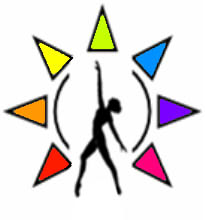 	FIONA BROWN A.I.S.T.D. (Dip) Cecchetti Faculty	John Tsunke: Contemporary teacher and choreographerContact Fiona: 071 682 7197 Facebook Messenger and WhatsApp  pointe@artslink.co.za/developballet@gmail.comREGISTRATION 2017Full Name of Dancer _________________________________________________Date of Birth____________________School name and grade________________________Mother’s Name___________________________________telephone___________________Father’s name____________________________________telephone___________________Email address _____________________________________________________________Registering for Ballet______________ Creative Dance / Modern _____________________Contemporary Dance ______________________Ballet Ball _________________________   Medical Notes:________________________________________________________________Name of Doctor___________________________________telephone_____________________Medical Aid and Number________________________________________________________I agree to abide by the rules of the Ilanga Youth Dance Co. I agree to pay Fees in advance, by the first lesson of each month, or as arrangedSignature of Parent____________________________________________________